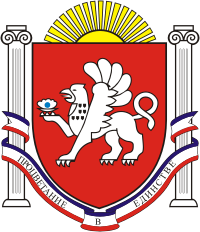  СКВОРЦОВСКИЙ СЕЛЬСКИЙ СОВЕТСИМФЕРОПОЛЬСКОГО  РАЙОНАРЕСПУБЛИКИ  КРЫМ     5 -я сессия    1   созываРЕШЕНИЕ№ 1с.Скворцово                                                                                               08 декабря 2014г   О  учреждении (создании)администрации Скворцовского сельского поселенияс правами юридического лица и утверждении Положенияоб администрации Скворцовского сельского поселенияВ соответствии с Федеральным законом от 06.10.2003 № 131-ФЗ «Об общих принципах организации местного самоуправления в Российской Федерации», Законом Республики Крым от 5.06.2014 № 16-ЗРК  «О структуре и наименовании органов местного самоуправления в Республике Крым, численности, сроках полномочий и дате проведения выборов депутатов представительных органов муниципальных образований первого созыва в Республике Крым», Законом Республики Крым от 21.08.2014 № 54-ЗРК «Об основах местного самоуправления в Республике Крым» руководствуясь Уставом Скворцовского сельского поселения Симферопольского  района Республики КрымСкворцовский сельский совет Симферопольского района Республики Крым РЕШИЛ:  Учредить (создать) исполнительно-распорядительный орган  Скворцовского сельского поселения - Администрацию Скворцовского сельского поселения Симферопольского района Республики Крым с правами юридического лица.Утвердить прилагаемое Положение об Администрации Скворцовского сельского поселения Симферопольского района  Республики Крым.Определить, что Администрация Скворцовского сельского поселения Симферопольского района Республики Крым располагается по адресу: Республика Крым, Симферопольский район, с.Скворцово, ул.Калинина,59.Поручить Главе администрации Скворцовского сельского поселения Дермояну Роману Юрьевичу провести государственную регистрацию Администрации Скворцовского сельского поселения Симферопольского района Республики Крым как юридического лица в соответствии с действующим законодательством.Настоящее решение вступает в силу со дня его принятия.Настоящее решение обнародовать путем вывешивания его на доске объявлений, расположенной на здании сельского совета / администрации по адресу: с.Скворцово, ул.Калинина,59.Председатель Скворцовскогосельского совета                                                                                        Р.Ю.Дермоян